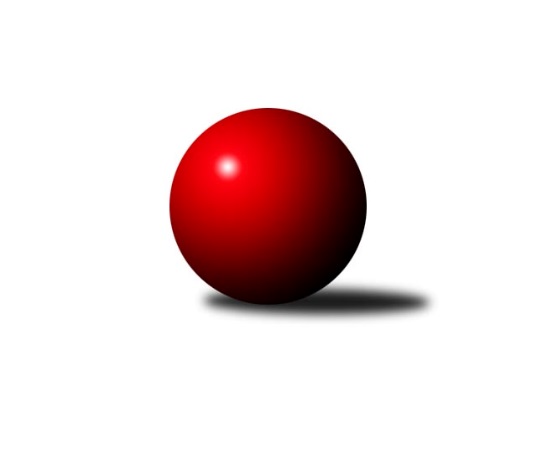 Č.18Ročník 2015/2016	4.2.2016Nejlepšího výkonu v tomto kole: 1606 dosáhlo družstvo: TJ Spartak Bílovec˝B˝Meziokresní přebor - Nový Jičín, Přerov, Vsetín 2015/2016Výsledky 18. kolaSouhrnný přehled výsledků:Kelč˝B˝	- TJ Nový Jičín˝C˝	5:1	1513:1428	4.0:4.0	14.1.TJ Nový Jičín˝B˝	- TJ Odry ˝B˝	2:4	1508:1599	3.0:5.0	3.2.TJ Spartak Bílovec˝B˝	- TJ Nový Jičín ˝A˝	5:1	1606:1516	6.0:2.0	4.2.Tabulka družstev:	1.	TJ Nový Jičín ˝A˝	16	15	0	1	73.5 : 22.5 	89.5 : 38.5 	 1613	30	2.	TJ Odry ˝B˝	16	11	1	4	59.0 : 37.0 	73.0 : 55.0 	 1592	23	3.	TJ Spartak Bílovec˝B˝	15	11	0	4	59.0 : 31.0 	68.5 : 51.5 	 1561	22	4.	Kelč˝B˝	16	6	0	10	38.0 : 58.0 	54.0 : 74.0 	 1509	12	5.	TJ Nový Jičín˝C˝	15	5	1	9	40.5 : 49.5 	55.5 : 64.5 	 1500	11	6.	TJ Frenštát p.R. ˝B˝	15	3	0	12	33.0 : 57.0 	52.0 : 68.0 	 1482	6	7.	TJ Nový Jičín˝B˝	15	2	0	13	21.0 : 69.0 	39.5 : 80.5 	 1440	4Podrobné výsledky kola:	 Kelč˝B˝	1513	5:1	1428	TJ Nový Jičín˝C˝	Martin Jarábek	 	 189 	 204 		393 	 1:1 	 339 	 	191 	 148		Eva Telčerová	Šimon Sedlář	 	 155 	 177 		332 	 1:1 	 316 	 	160 	 156		Jana Hájková	Marie Pavelková	 	 184 	 195 		379 	 0:2 	 416 	 	191 	 225		Iva Volná	Jan Mlčák	 	 208 	 201 		409 	 2:0 	 357 	 	157 	 200		Šárka Pavlištíkovározhodčí: Nejlepší výkon utkání: 416 - Iva Volná	 TJ Nový Jičín˝B˝	1508	2:4	1599	TJ Odry ˝B˝	Petr Tichánek	 	 164 	 177 		341 	 0:2 	 424 	 	221 	 203		Daniel Ševčík st.	Jaroslav Riedel	 	 201 	 202 		403 	 1:1 	 400 	 	208 	 192		Daniel Malina	Martin D’Agnolo	 	 189 	 168 		357 	 1:1 	 381 	 	180 	 201		Lucie Kučáková	Ján Pelikán	 	 208 	 199 		407 	 1:1 	 394 	 	191 	 203		Ondřej Gajdičiarrozhodčí: Nejlepší výkon utkání: 424 - Daniel Ševčík st.	 TJ Spartak Bílovec˝B˝	1606	5:1	1516	TJ Nový Jičín ˝A˝	Rostislav Klazar	 	 201 	 205 		406 	 0:2 	 420 	 	206 	 214		Radek Škarka	Michal Kudela	 	 201 	 190 		391 	 2:0 	 356 	 	174 	 182		Radek Chovanec	Jaroslav Černý	 	 210 	 198 		408 	 2:0 	 378 	 	199 	 179		Pavel Madecký	Ota Beňo	 	 200 	 201 		401 	 2:0 	 362 	 	170 	 192		Jiří Madeckýrozhodčí: Nejlepší výkon utkání: 420 - Radek ŠkarkaPořadí jednotlivců:	jméno hráče	družstvo	celkem	plné	dorážka	chyby	poměr kuž.	Maximum	1.	Jan Pospěch 	TJ Nový Jičín ˝A˝	433.50	299.3	134.2	4.1	5/5	(459)	2.	Miroslav Makový 	TJ Frenštát p.R. ˝B˝	415.40	288.7	126.7	6.6	5/5	(429)	3.	Radek Škarka 	TJ Nový Jičín ˝A˝	412.45	287.0	125.5	5.1	5/5	(444)	4.	Jan Mlčák 	Kelč˝B˝	407.00	283.0	124.0	6.7	4/5	(440)	5.	Ondřej Gajdičiar 	TJ Odry ˝B˝	402.04	280.8	121.2	8.2	4/5	(427)	6.	Libor Jurečka 	TJ Nový Jičín ˝A˝	401.25	287.6	113.7	7.8	4/5	(414)	7.	Marie Pavelková 	Kelč˝B˝	401.20	284.6	116.6	9.0	5/5	(437)	8.	Rostislav Klazar 	TJ Spartak Bílovec˝B˝	400.79	281.7	119.1	7.1	5/5	(446)	9.	Jan Frydrych 	TJ Odry ˝B˝	400.00	279.5	120.5	6.5	4/5	(412)	10.	Daniel Ševčík  st.	TJ Odry ˝B˝	399.93	274.7	125.2	6.7	5/5	(424)	11.	Jiří Madecký 	TJ Nový Jičín ˝A˝	394.94	275.4	119.5	8.8	4/5	(454)	12.	Tomáš Binek 	TJ Frenštát p.R. ˝B˝	392.50	271.7	120.8	9.5	5/5	(446)	13.	Věra Ovšáková 	TJ Odry ˝B˝	392.37	274.3	118.1	8.8	5/5	(426)	14.	Iva Volná 	TJ Nový Jičín˝C˝	391.66	274.3	117.3	9.3	5/5	(448)	15.	Michal Kudela 	TJ Spartak Bílovec˝B˝	389.37	277.2	112.2	9.2	5/5	(419)	16.	Jaroslav Černý 	TJ Spartak Bílovec˝B˝	388.88	279.4	109.5	8.9	4/5	(421)	17.	Ján Pelikán 	TJ Nový Jičín˝B˝	388.38	268.4	120.0	10.3	5/5	(420)	18.	Pavel Madecký 	TJ Nový Jičín ˝A˝	383.04	275.8	107.2	9.4	4/5	(421)	19.	Eva Telčerová 	TJ Nový Jičín˝C˝	380.08	266.4	113.7	8.5	5/5	(417)	20.	Lucie Kučáková 	TJ Odry ˝B˝	379.60	271.4	108.2	9.6	4/5	(430)	21.	Martin Jarábek 	Kelč˝B˝	376.20	270.8	105.4	10.8	5/5	(398)	22.	Martin D’Agnolo 	TJ Nový Jičín˝B˝	371.25	263.0	108.3	9.5	5/5	(408)	23.	Josef Chvatík 	Kelč˝B˝	369.70	268.1	101.6	12.2	5/5	(395)	24.	Šárka Pavlištíková 	TJ Nový Jičín˝C˝	364.43	267.4	97.1	13.3	5/5	(394)	25.	Lenka Žurková 	TJ Nový Jičín˝C˝	363.00	261.5	101.5	14.3	4/5	(395)	26.	Pavel Hedviček 	TJ Frenštát p.R. ˝B˝	346.69	261.3	85.4	17.2	5/5	(380)	27.	Martin Vavroš 	TJ Frenštát p.R. ˝B˝	342.86	252.9	89.9	14.9	5/5	(422)	28.	Petr Tichánek 	TJ Nový Jičín˝B˝	342.54	245.6	97.0	12.6	4/5	(394)	29.	Jiří Hradil 	TJ Nový Jičín˝B˝	337.00	240.9	96.1	12.8	4/5	(365)	30.	Zdeněk Sedlář 	Kelč˝B˝	328.68	245.7	83.0	16.9	5/5	(367)		Daniel Malina 	TJ Odry ˝B˝	423.70	292.4	131.3	5.0	3/5	(462)		Emil Rubač 	TJ Spartak Bílovec˝B˝	419.27	281.5	137.8	4.1	2/5	(446)		Jana Hrňová 	TJ Nový Jičín˝C˝	413.56	284.9	128.6	4.9	2/5	(449)		Jiří Petr 	TJ Frenštát p.R. ˝B˝	409.00	274.0	135.0	6.0	1/5	(409)		Jan Schwarzer 	TJ Nový Jičín ˝A˝	400.00	266.0	134.0	5.0	1/5	(400)		Jiří Janošek 	Kelč˝B˝	394.75	277.5	117.3	8.8	1/5	(432)		Ota Beňo 	TJ Spartak Bílovec˝B˝	391.89	279.4	112.4	6.6	3/5	(414)		Tomáš Richtar 	Kelč˝B˝	388.67	275.3	113.3	9.3	3/5	(411)		Jiří Brož 	TJ Odry ˝B˝	388.00	283.0	105.0	8.5	1/5	(402)		Iveta Babincová 	TJ Odry ˝B˝	383.50	276.3	107.3	11.5	2/5	(402)		Radek Chovanec 	TJ Nový Jičín ˝A˝	382.67	265.8	116.9	10.9	3/5	(420)		Miloš Šrot 	TJ Spartak Bílovec˝B˝	382.67	273.0	109.7	8.3	3/5	(384)		Tomáš Polášek 	TJ Nový Jičín˝B˝	373.00	264.6	108.4	10.2	1/5	(424)		Rudolf Chuděj 	TJ Odry ˝B˝	371.75	264.8	107.0	8.3	2/5	(394)		Jan Schwarzer 	TJ Nový Jičín ˝A˝	369.50	275.3	94.3	12.5	1/5	(389)		Přemysl Horák 	TJ Spartak Bílovec˝B˝	366.00	261.0	105.0	15.0	1/5	(366)		Jaroslav Riedel 	TJ Nový Jičín˝B˝	360.00	268.0	92.0	11.6	2/5	(422)		Martin Gabriel 	TJ Nový Jičín˝B˝	359.50	271.5	88.0	16.5	1/5	(393)		Jiří Plešek 	TJ Nový Jičín˝B˝	342.00	246.0	96.0	12.0	1/5	(343)		Zdeněk Zouna 	TJ Frenštát p.R. ˝B˝	334.00	244.5	89.5	19.5	1/5	(343)		Šimon Sedlář 	Kelč˝B˝	332.00	237.0	95.0	17.0	1/5	(332)		Jana Hájková 	TJ Nový Jičín˝C˝	324.00	234.2	89.8	13.0	3/5	(354)		Milan Grejcar 	TJ Frenštát p.R. ˝B˝	302.50	237.5	65.0	23.0	2/5	(314)Sportovně technické informace:Starty náhradníků:registrační číslo	jméno a příjmení 	datum startu 	družstvo	číslo startu24418	Pavel Madecký	04.02.2016	TJ Nový Jičín ˝A˝	4x
Hráči dopsaní na soupisku:registrační číslo	jméno a příjmení 	datum startu 	družstvo	Program dalšího kola:19. kolo10.2.2016	st	16:30	TJ Nový Jičín˝C˝ - TJ Nový Jičín˝B˝	10.2.2016	st	16:30	TJ Frenštát p.R. ˝B˝ - Kelč˝B˝	12.2.2016	pá	16:30	TJ Odry ˝B˝ - TJ Spartak Bílovec˝B˝	Nejlepší šestka kola - absolutněNejlepší šestka kola - absolutněNejlepší šestka kola - absolutněNejlepší šestka kola - absolutněNejlepší šestka kola - dle průměru kuželenNejlepší šestka kola - dle průměru kuželenNejlepší šestka kola - dle průměru kuželenNejlepší šestka kola - dle průměru kuželenNejlepší šestka kola - dle průměru kuželenPočetJménoNázev týmuVýkonPočetJménoNázev týmuPrůměr (%)Výkon4xDaniel Ševčík st.TJ Odry B4243xIva VolnáNový Jičín˝C˝108.94167xRadek ŠkarkaNový Jičín A4204xDaniel Ševčík st.TJ Odry B108.344243xIva VolnáNový Jičín˝C˝4166xRadek ŠkarkaNový Jičín A107.284207xJan MlčákKelč B4097xJan MlčákKelč B107.074093xJaroslav ČernýBílovec B4083xJaroslav ČernýBílovec B104.224083xJán PelikánNový Jičín B4072xJán PelikánNový Jičín B103.99407